To:  Convener, Continuing Education Subcommittee, DEP, HKPSI hereby apply for DEP’s recognition of the following as a CE Activity.  I have attached a brochure/ flyer/ information which outlines the content of the activity.Name (please print, last name first): ___________________________________  	Organization: ____________________________________ Date: _____________Tel. No. : ___________________ Fax No.: ________________________  Email: _________________________________Signature: __________________________   *Note:	- This form may be photocopied if additional sheets are required.			- Please note that the vetting procedure will take about 2 weeks, counting from the day when all required documents are provided.			- The DEP Continuing Education Subcommittee reserves the right to make the final decision for all CE recognition applications.- Please e-mail this form with supporting documents to “dep@hkps.org.hk”.REPLYTo: _____________________________________________________________________________		 Date: _________________________The captioned activity is recognized by the DEP as a CE activity. The number of points (CEUs) assigned is ________.  	The captioned activity is NOT recognized by the DEP as a CE activity. Remarks: _________________________________________________________Convener, Continuing Education Subcommittee, DEP, HKPS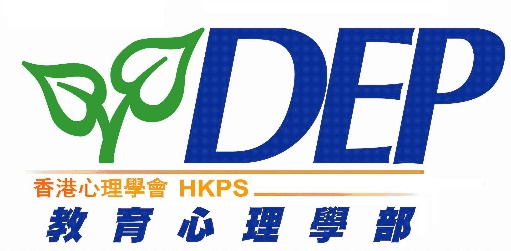 Division of Educational PsychologyThe  Psychological SocietyApplication for Recognition as a CE ActivityFor Office useDate received: _____________________Date returned : _____________________Date of activityTitle of ActivityDetails, e.g. name of organizer, presenter or provider, conference topics, nature, etc.Duration of activity(hours)